КАРАР                                                                        ПОСТАНОВЛЕНИЕ«30» март 2018й.                       №8                               «30» марта 2018г.Об определении перечня объектов для отбывания осужденными наказания в виде обязательных работ на 2018 год       В соответствии со ст.49 Уголовного кодекса Российской Федерации и ч.1 ст.25 Уголовно-исполнительного кодекса Российской Федерации, постановляю:Утвердить перечень объектов для отбывания наказания в виде обязательных работ на территории сельского поселения Санзяповский сельсовет муниципального района Кугарчинский район Республики Башкортостан согласно приложения к настоящему постановлению.Настоящее постановление обнародовать на информационном стенде в здании администрации сельского поселения Санзяповский сельсовет муниципального района Кугарчинский район Республики Башкортостан по адресу: 453343, Республика Башкортостан, Кугарчинский район, с.Верхнесанзяпово, ул.Центральная, д.47Контроль за исполнением настоящего постановления оставляю за    собой.Глава сельского поселения                     Ф.А.Галина  «Согласовано»                                            «Утверждено»Начальник филиала по                              постановлением главыКугарчинскому району                             СП Санзяповский сельсоветФКУ УИИ УФСИН России                       МР Кугарчинский районПо РБ _________________                      Республики Башкортостанвнутренней службы_______                     №___ от 30.03.2018 года________________________            «30» марта  2018годаПЕРЕЧЕНЬОбъектов для отбывания наказания в виде обязательных работ на предприятиях, расположенных на территории сельского поселения  Санзяповский сельсовет муниципального района Кугарчинский район Республики БашкортостанБАШҠОРТОСТАН РЕСПУБЛИКАҺЫКҮГӘРСЕН РАЙОНЫ МУНИЦИПАЛЬ РАЙОНЫНЫҢ САНЪЯП АУЫЛ СОВЕТЫ   АУЫЛ БИЛӘМӘҺЕ ХАКИМИ!ТЕ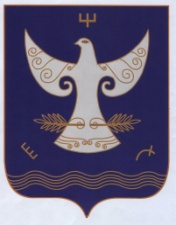 РЕСПУБЛИКА БАШКОРТОСТАНАДМИНСТРАЦИЯСЕЛЬСКОГО ПОСЕЛЕНИЯСАНЗЯПОВСКИЙ СЕЛЬСОВЕТМУНИЦИПАЛЬНОГО РАЙОНАКУГАРЧИНСКИЙ РАЙОН                      4533443, Урге Санъяп  ауылы,                              Үҙәк урамы, 47РЕСПУБЛИКА БАШКОРТОСТАНАДМИНСТРАЦИЯСЕЛЬСКОГО ПОСЕЛЕНИЯСАНЗЯПОВСКИЙ СЕЛЬСОВЕТМУНИЦИПАЛЬНОГО РАЙОНАКУГАРЧИНСКИЙ РАЙОН                      4533443, Урге Санъяп  ауылы,                              Үҙәк урамы, 47               453343,  с.Верхнесанзяпово                              ул.Центральная, 47№п/пОрганизация-место отбыванияНаказания в виде обязательных работКоличествоместВиды работ1сельского поселения Санзяповский сельсовет муниципального района Кугарчинский район Республики Башкортостан51.Обкос обочин дорог, территорий организаций сельского поселения2. Уборка придорожной полосы, территорий организаций сельского поселения3. Уборка мусора4.Побелка-покраска заборов, ограждений кладбищ5.Очистка от снега территорий организаций сельского поселения6.Очистка от снега крыш административных зданий и другие работы по благоустройству сельского поселения7.Санитарная рубка деревьев2ИП Ибрагимова Х.Х.21.Погрузочно разгрузочные работы2.Подсобные работы